 РЕСПУБЛИКА КРЫМНИЖНЕГОРСКИЙ РАЙОНИЗОБИЛЬНЕНСКИЙ СЕЛЬСКИЙ СОВЕТ 25-я  внеочередная сессия II созываРЕШЕНИЕ № 102 декабря 2021 года			с. ИзобильноеО внесении изменений в решение Изобильненского сельского совета Нижнегорского района Республики Крым от 24 декабря 2020 года  № 1 «О бюджете Изобильненского сельского поселения Нижнегорского района Республики Крым на 2021 год и на плановый период 2022 и 2023 годов»В соответствии с Бюджетным кодексом Российской Федерации, Налоговым кодексом Российской Федерации, Федеральным законом от 6 октября 2003 года               № 131-ФЗ «Об общих принципах организации местного самоуправления в Российской Федерации», Законом Республики Крым от 31 марта 2021 года                           №164-ЗРК/2021 «О внесении изменений в Закон Республики Крым «О бюджете Республики Крым на 2021 год и на плановый период 2022 и 2023 годов»», Постановление Совета министров Республики Крым от 25 августа 2021 года № 493 «О внесении изменений в постановление Совета министров Республики Крым от 6 апреля 2021 года № 208», Постановление Совета министров Республики Крым от 20 октября 2021 года № 620 «О внесении изменений в постановление Совета министров Республики Крым от 6 апреля 2021 года № 208» Положением о бюджетном процессе в муниципальном образовании Изобильненское сельское поселение Нижнегорского района Республики Крым, утвержденным 62-ой внеочередной сессией I созыва Изобильненского сельского совета Нижнегорского района Республики  Крым от 05.09.2019 года №6, Уставом муниципального образования Изобильненское сельское поселение Нижнегорского района Республики Крым Республики Крым, утвержденным решением 5-ой внеочередной сессией 1-го созыва Изобильненского сельского совета Нижнегорского района Республики Крым от 08 декабря 2014 года № 2, Изобильненский сельский советРЕШИЛ:1. Внести в решение Изобильненского сельского совета Нижнегорского района Республики Крым от 24 декабря 2020 года № 1 «О бюджете Изобильненского сельского поселения Нижнегорского района Республики Крым на 2021 год и на плановый период 2022 и 2023 годов» далее – «решение», следующие изменения:1.1. Пункт 1 решения изложить в новой редакции:«1. Утвердить основные характеристики бюджета Изобильненского сельского поселения Нижнегорского района Республики Крым на 2021 год:а) общий объем доходов в сумме 5 668 230,32 рубля; в том числе налоговые и неналоговые доходы в сумме 1 172 300,00 рубля, безвозмездные поступления (межбюджетные трансферты) в сумме 4 495 930,32 рубля;б) общий объем расходов в сумме 6 207 872,32 рубля;в) дефицит бюджета Изобильненского сельского поселения Нижнегорского района Республики Крым на 2021 год в сумме 539 642,00 рубля;г) верхний предел муниципального внутреннего долга муниципального образования Изобильненское сельское поселение Нижнегорского района Республики Крым по состоянию на 01 января 2022 года в сумме 0,00 рубля, в том числе верхний предел долга по муниципальным гарантиям в сумме 0,00 рубля.»	2. Приложения 1, 2, 6, 7, 8, 9, утвержденные решением Изобильненского сельского совета Нижнегорского района Республики Крым от 24.12.2020  № 1 «О бюджете Изобильненского сельского поселения Нижнегорского района Республики Крым на 2021 год и на плановый период 2022 и 2023 годов», изложить в новой редакции (прилагаются).3. Приложения 1, 2, 6, 7, 8, 9 к настоящему решению являются его неотъемлемой частью.4.Данное решение подлежит обнародованию на официальном Портале Правительства Республики Крым на странице Нижнегорский район (nijno.rk.gov.ru) в разделе «Муниципальные образования района», подраздел «Изобильненское сельское поселение», а также на информационном стенде Изобильненского сельского совета, расположенного по адресу: Нижнегорский район, с. Изобильное, пер. Центральный, 15 и на официальном сайте администрации Изобильненского сельского поселения Нижнегорского района Республики Крым (http://izobilnoe-sp.ru/) в сети Интернет.       5. Настоящее решение вступает в силу с момента его официального обнародования        Председатель Изобильненского сельского совета- глава администрации Изобильненскогосельского поселения                                                                                      Назарова Л.Г.                                                                                         Приложение 1Приложение 2Объем межбюджетных трансфертов, получаемых в бюджет Изобильненского сельского поселения Нижнегорского района Республики Крым из других уровней бюджетной системы Российской Федерации на 2021 год                                                                                                         (рублей)Приложение 6Приложение7Приложение 8Приложение 9к решению Изобильненского сельского совета Нижнегорского района Республики Крым от 24.12.2020 №1 «О бюджете Изобильненского сельского поселения Нижнегорского района Республики Крым на 2021 год и на плановый период 2022 и 2023 годов» (в редакции решения Изобильненского сельского совета Нижнегорского района Республики Крым от 02.12.2021 №1)к решению Изобильненского сельского совета Нижнегорского района Республики Крым от 24.12.2020 №1 «О бюджете Изобильненского сельского поселения Нижнегорского района Республики Крым на 2021 год и на плановый период 2022 и 2023 годов» (в редакции решения Изобильненского сельского совета Нижнегорского района Республики Крым от 02.12.2021 №1)к решению Изобильненского сельского совета Нижнегорского района Республики Крым от 24.12.2020 №1 «О бюджете Изобильненского сельского поселения Нижнегорского района Республики Крым на 2021 год и на плановый период 2022 и 2023 годов» (в редакции решения Изобильненского сельского совета Нижнегорского района Республики Крым от 02.12.2021 №1)к решению Изобильненского сельского совета Нижнегорского района Республики Крым от 24.12.2020 №1 «О бюджете Изобильненского сельского поселения Нижнегорского района Республики Крым на 2021 год и на плановый период 2022 и 2023 годов» (в редакции решения Изобильненского сельского совета Нижнегорского района Республики Крым от 02.12.2021 №1)Объем поступлений доходов в бюджет Изобильненского сельского поселения
Нижнегорского района Республики Крым по кодам видов (подвидов) доходов на 2021 годОбъем поступлений доходов в бюджет Изобильненского сельского поселения
Нижнегорского района Республики Крым по кодам видов (подвидов) доходов на 2021 годОбъем поступлений доходов в бюджет Изобильненского сельского поселения
Нижнегорского района Республики Крым по кодам видов (подвидов) доходов на 2021 годОбъем поступлений доходов в бюджет Изобильненского сельского поселения
Нижнегорского района Республики Крым по кодам видов (подвидов) доходов на 2021 год(рублей)(рублей)Код Наименование доходаУтвержденный планУтвержденный план12331 00 00000 00 0000 000НАЛОГОВЫЕ И НЕНАЛОГОВЫЕ ДОХОДЫ1 172 300,001 172 300,001 01 00000 00 0000 000НАЛОГИ НА ПРИБЫЛЬ, ДОХОДЫ253 200,00253 200,001 01 02000 01 0000 110Налог на доходы физических лиц253 200,00253 200,001 01 02010 01 0000 110Налог на доходы физических лиц с доходов, источником которых является налоговый агент, за исключением доходов, в отношении которых исчисление и уплата налога осуществляются в соответствии со статьями 227, 227.1 и 228 Налогового кодекса Российской Федерации230 000,00230 000,001 01 02010 01 1000 110Налог на доходы физических лиц с доходов, источником которых является налоговый агент, за исключением доходов, в отношении которых исчисление и уплата налога осуществляются в соответствии со статьями 227, 227.1 и 228 Налогового кодекса Российской Федерации (сумма платежа (перерасчеты, недоимка и задолженность по соответствующему платежу, в том числе по отмененному)230 000,00230 000,001 01 02020 01 0000 110Налог на доходы физических лиц с доходов, полученных от осуществления деятельности физическими лицами, зарегистрированными в качестве индивидуальных предпринимателей, нотариусов, занимающихся частной практикой, адвокатов, учредивших адвокатские кабинеты, и других лиц, занимающихся частной практикой в соответствии со статьей 227 Налогового кодекса Российской Федерации22 200,0022 200,001 01 02020 01 1000 110Налог на доходы физических лиц с доходов, полученных от осуществления деятельности физическими лицами, зарегистрированными в качестве индивидуальных предпринимателей, нотариусов, занимающихся частной практикой, адвокатов, учредивших адвокатские кабинеты, и других лиц, занимающихся частной практикой в соответствии со статьей 227 Налогового кодекса Российской Федерации (сумма платежа (перерасчеты, недоимка и задолженность по соответствующему платежу, в том числе по отмененному)22 200,0022 200,001 01 02030 01 0000 110Налог на доходы физических лиц с доходов, полученных физическими лицами в соответствии со статьей 228 Налогового кодекса Российской Федерации1 000,001 000,001 01 02030 01 1000 110Налог на доходы физических лиц с доходов, полученных физическими лицами в соответствии со статьей 228 Налогового кодекса Российской Федерации (сумма платежа (перерасчеты, недоимка и задолженность по соответствующему платежу, в том числе по отмененному)1 000,001 000,001 05 00000 00 0000 000НАЛОГИ НА СОВОКУПНЫЙ ДОХОД1 000,001 000,001 05 03000 01 0000 110Единый сельскохозяйственный налог1 000,001 000,001 05 03010 01 0000 110Единый сельскохозяйственный налог1 000,001 000,001 05 03010 01 1000 110Единый сельскохозяйственный налог (сумма платежа (перерасчеты, недоимка и задолженность по соответствующему платежу, в том числе по отмененному)1 000,001 000,001 06 00000 00 0000 000НАЛОГИ НА ИМУЩЕСТВО579 900,00579 900,001 06 01000 00 0000 110Налог на имущество физических лиц56 400,0056 400,001 06 01030 10 0000 110Налог на имущество физических лиц, взимаемый по ставкам, применяемым к объектам налогообложения, расположенным в границах сельских поселений56 400,0056 400,001 06 01030 10 1000 110Налог на имущество физических лиц, взимаемый по ставкам, применяемым к объектам налогообложения, расположенным в границах сельских поселений (сумма платежа (перерасчеты, недоимка и задолженность по соответствующему платежу, в том числе по отмененному)56 400,0056 400,001 06 06000 00 0000 110Земельный налог523 500,00523 500,001 06 06030 00 0000 110Земельный налог с организаций75 000,0075 000,001 06 06033 10 1000 110Земельный налог с организаций, обладающих земельным участком, расположенным в границах сельских поселений (сумма платежа (перерасчеты, недоимка и задолженность по соответствующему платежу, в том числе по отмененному)75 000,0075 000,001 06 06040 00 0000 110Земельный налог с физических лиц448 500,00448 500,001 06 06043 10 1000 110Земельный налог с физических лиц, обладающих земельным участком, расположенным в границах сельских поселений (сумма платежа (перерасчеты, недоимка и задолженность по соответствующему платежу, в том числе по отмененному)448 500,00448 500,001 08 00000 00 0000 000ГОСУДАРСТВЕННАЯ ПОШЛИНА20 000,0020 000,001 08 04000 01 0000 110Государственная пошлина за совершение нотариальных действий (за исключением действий, совершаемых консульскими учреждениями Российской Федерации)20 000,0020 000,001 08 04020 01 0000 110Государственная пошлина за совершение нотариальных действий должностными лицами органов местного самоуправления, уполномоченными в соответствии с законодательными актами Российской Федерации на совершение нотариальных действий20 000,0020 000,001 08 04020 01 1000 110Государственная пошлина за совершение нотариальных действий должностными лицами органов местного самоуправления, уполномоченными в соответствии с законодательными актами Российской Федерации на совершение нотариальных действий(сумма (платежа(перерасчеты, недоимка и задолженность по соответствующему платежу, в том числе по отменному))20 000,0020 000,001 11 00000 00 0000 000ДОХОДЫ ОТ ИСПОЛЬЗОВАНИЯ ИМУЩЕСТВА, НАХОДЯЩЕГОСЯ В ГОСУДАРСТВЕННОЙ И МУНИЦИПАЛЬНОЙ СОБСТВЕННОСТИ132 200,00132 200,001 11 05000 00 0000 120Доходы, получаемые в виде арендной либо иной платы за передачу в возмездное пользование государственного и муниципального имущества (за исключением имущества бюджетных и автономных учреждений, а также имущества государственных и муниципальных унитарных предприятий, в том числе казенных)132 200,00132 200,001 11 05020 00 0000 120Доходы, получаемые в виде арендной платы за земли после разграничения государственной собственности на землю, а также средства от продажи права на заключение договоров аренды указанных земельных участков (за исключением земельных участков бюджетных и автономных учреждений)93 200,0093 200,001 11 05025 10 0000 120Доходы, получаемые в виде арендной платы, а также средства от продажи права на заключение договоров аренды за земли, находящиеся в собственности сельских поселений (за исключением земельных участков муниципальных бюджетных и автономных учреждений)93 200,0093 200,001 11 05030 00 0000 120Доходы от сдачи в аренду имущества, находящегося в оперативном управлении органов государственной власти, органов местного самоуправления, органов управления государственными внебюджетными фондами и созданных ими учреждений (за исключением имущества бюджетных и автономных учреждений)39 000,0039 000,001 11 05035 10 0000 120Доходы от сдачи в аренду имущества, находящегося в оперативном управлении органов управления сельских поселений и созданных ими учреждений (за исключением имущества муниципальных бюджетных и автономных учреждений)39 000,0039 000,001 17 00000 00 0000 000ПРОЧИЕ НЕНАЛОГОВЫЕ ДОХОДЫ186 000,00186 000,001 17 05000 00 0000 180Прочие неналоговые доходы186 000,00186 000,001 17 05050 10 0000 180Прочие неналоговые доходы бюджетов сельских поселений186 000,00186 000,002 00 00000 00 0000 000БЕЗВОЗМЕЗДНЫЕ ПОСТУПЛЕНИЯ4 495 930,324 495 930,322 02 00000 00 0000 000БЕЗВОЗМЕЗДНЫЕ ПОСТУПЛЕНИЯ ОТ ДРУГИХ БЮДЖЕТОВ БЮДЖЕТНОЙ СИСТЕМЫ РОССИЙСКОЙ ФЕДЕРАЦИИ4 495 930,324 495 930,322 02 10000 00 0000 150Дотации бюджетам бюджетной системы Российской Федерации1 852 842,321 852 842,322 02 15001 00 0000 150Дотации на выравнивание бюджетной обеспеченности707 672,00707 672,002 02 15001 10 0000 150Дотации бюджетам сельских поселений на выравнивание бюджетной обеспеченности из бюджета субъекта Российской Федерации707 672,00707 672,002 02 15002 00 0000 150 Дотации бюджетам на поддержку мер по обеспечению сбалансированности бюджетов 1 107 418,321 107 418,322 02 15002 10 0000 150Дотации бюджетам сельских поселений на поддержку мер по обеспечению сбалансированности бюджетов 1 107 418,321 107 418,322 02 16001 00 0000 150Дотации на выравнивание бюджетной обеспеченности из бюджетов муниципальных районов, городских округов с внутригородским делением37 752,0037 752,002 02 16001 10 0000 150Дотации бюджетам сельских поселений на выравнивание бюджетной обеспеченности из бюджетов муниципальных районов37 752,0037 752,002 02 20000 00 0000 150Субсидии бюджетам бюджетной системы Российской Федерации (межбюджетные субсидии)2 549 040,002 549 040,002 02 29999 00 0000 150Прочие субсидии2 549 040,002 549 040,002 02 29999 10 0000 150Прочие субсидии бюджетам сельских поселений2 549 040,002 549 040,002 02 30000 00 0000 150Субвенции бюджетам бюджетной системы Российской Федерации94 048,0094 048,002 02 30024 00 0000 150Субвенции местным бюджетам на выполнение передаваемых полномочий субъектов Российской Федерации472,00472,002 02 30024 10 0002 150Субвенции бюджетам сельских поселений на выполнение передаваемых полномочий субъектов Российской Федерации  ( в рамках непрограммных расходов органов Республики Крым (полномочия в сфере административной ответственности))472,00472,002 02 35118 00 0000 150Субвенции бюджетам на осуществление первичного воинского учета на территориях, где отсутствуют военные комиссариаты93 576,0093 576,00Всего доходовВсего доходов5 668 230,325 668 230,32к решению Изобильненского сельского совета Нижнегорского района Республики Крым от 24.12.2020 №1 «О бюджете Изобильненского сельского поселения Нижнегорского района Республики Крым на 2021 год и на плановый период 2022 и 2023 годов» (в редакции решения Изобильненского сельского совета Нижнегорского района Республики Крым от 02.12.2021 №1)к решению Изобильненского сельского совета Нижнегорского района Республики Крым от 24.12.2020 №1 «О бюджете Изобильненского сельского поселения Нижнегорского района Республики Крым на 2021 год и на плановый период 2022 и 2023 годов» (в редакции решения Изобильненского сельского совета Нижнегорского района Республики Крым от 02.12.2021 №1)Ведомственная структура расходов бюджета Изобильненскогосельского поселения Нижнегорского района Республики Крым на 2021 год(рублей)Администрация Изобильненского сельского поселения Нижнегорского района Республики Крым9036 207 872,32ОБЩЕГОСУДАРСТВЕННЫЕ ВОПРОСЫ90301002 247 314,00Функционирование высшего должностного лица субъекта Российской Федерации и муниципального образования9030102763 699,00Муниципальная программа "Обеспечение деятельности администрации Изобильненского сельского поселения Нижнегорского района Республики Крым по решению вопросов местного значения"903010201 0 00 00000763 699,00Расходы на выплаты по оплате труда лиц, замещающих муниципальные должности органа местного самоуправления Изобильненского сельского поселения Нижнегорского района Республики Крым в рамках программного направления расходов903010201 0 00 0019Г763 699,00Расходы на выплаты персоналу государственных (муниципальных) органов903010201 0 00 0019Г120763 699,00Функционирование Правительства Российской Федерации, высших исполнительных органов государственной власти субъектов Российской Федерации, местных администраций90301041 362 711,00Муниципальная программа "Обеспечение деятельности администрации Изобильненского сельского поселения Нижнегорского района Республики Крым по решению вопросов местного значения"903010401 0 00 000001 362 711,00Расходы на обеспечение деятельности органов местного самоуправления Изобильненского сельского поселения Нижнегорского района Республики Крым в рамках программного направления расходов903010401 0 00 001901 362 711,00Расходы на выплаты персоналу государственных (муниципальных) органов903010401 0 00 001901201 120 711,00Иные закупки товаров, работ и услуг для обеспечения государственных (муниципальных) нужд903010401 0 00 00190240239 000,00Уплата налогов, сборов и иных платежей903010401 0 00 001908503 000,00Обеспечение деятельности финансовых, налоговых и таможенных органов и органов финансового (финансово-бюджетного) надзора903010621 475,00Непрограммные расходы на обеспечение функций муниципальных образований903010691 0 00 0000021 475,00Межбюджетные трансферты из бюджета поселения на осуществление части переданных полномочий903010691 2 00 0000021 475,00Межбюджетные трансферты бюджету муниципального образования Нижнегорский  район  Республики Крым из бюджета поселения на осуществление части переданных полномочий по осуществлению внешнего муниципального финансового контроля в рамках непрограммных расходов903010691 2 00 0019121 475,00Иные межбюджетные трансферты903010691 2 00 0019154021 475,00Другие общегосударственные вопросы903011399 429,00Муниципальная программа «Управление имуществом и земельными ресурсами Изобильненского сельского поселения Нижнегорского района Республики Крым»903011304 0 00 0000082 000,00Расходы на мероприятия по управлению имуществом и земельными ресурсами903011304 0 00 0202182 000,00Иные закупки товаров, работ и услуг для обеспечения государственных (муниципальных) нужд903011304 0 00 0202124082 000,00Непрограммные расходы на обеспечение функций муниципальных образований903011390 0 00 000004 290,00Иные непрограммные расходы903011390 1 00 000004 290,00Ежегодные взносы903011390 1 03 000004 290,00Расходы на оплату ежегодного членского взноса в Ассоциацию " Совет муниципальных образований Республики Крым" в рамках непрограммных расходов органов самоуправления903011390 1 03 004014 290,00Уплата налогов, сборов и иных платежей903011390 1 03 004018504 290,00Непрограммные расходы на обеспечение функций муниципальных образований903011391 0 00 0000013 139,00Мероприятия в сфере административной ответственности903011391 4 00 00000472,00Расходы на осуществление переданных органам местного самоуправления Республике Крым отдельных государственных полномочий Республики Крым в сфере административной ответственности903011391 4 00 71400472,00Иные закупки товаров, работ и услуг для обеспечения государственных (муниципальных) нужд903011391 4 00 71400240472,00Оплата за содержание муниципального имущества903011391 6 00 0000012 667,00Расходы на оплату взносов на капитальный ремонт муниципального имущества в многоквартирных домах903011391 6 00 0059012 667,00Иные закупки товаров, работ и услуг для обеспечения государственных (муниципальных) нужд903011391 6 00 0059024012 667,00НАЦИОНАЛЬНАЯ ОБОРОНА903020093 576,00Мобилизационная и вневойсковая подготовка903020393 576,00Осуществление функций федеральных органов государственной власти903020375 0 00 0000093 576,00Осуществление функций федеральных органов государственной власти903020375 1 00 0000093 576,00расходы на осуществление функций первичного воинского учета на территориях, где отсутствуют военные комиссариаты903020375 1 00 5118093 576,00Расходы на выплаты персоналу государственных (муниципальных) органов903020375 1 00 5118012079 946,00Иные закупки товаров, работ и услуг для обеспечения государственных (муниципальных) нужд903020375 1 00 5118024013 630,00НАЦИОНАЛЬНАЯ ЭКОНОМИКА9030400280 000,00Другие вопросы в области национальной экономики9030412280 000,00Муниципальная программа «Управление имуществом и земельными ресурсами Изобильненского сельского поселения Нижнегорского района Республики Крым»903041204 0 00 00000280 000,00Расходы на мероприятия по управлению имуществом и земельными ресурсами903041204 0 00 02021280 000,00Иные закупки товаров, работ и услуг для обеспечения государственных (муниципальных) нужд903041204 0 00 02021240280 000,00ЖИЛИЩНО-КОММУНАЛЬНОЕ ХОЗЯЙСТВО90305003 578 522,32Коммунальное хозяйство90305022 683 200,00Муниципальная  программа «Развитие водоснабжения Изобильненского сельского поселения Нижнегорского района Республики Крым»903050202 0 00 000002 683 200,00Расходы на  капитальный ремонт объектов муниципальной собственности, приобретения движимого имущества в муниципальную собственность в рамках программного направления расходов903050202 0 00 S29902 683 200,00Иные закупки товаров, работ и услуг для обеспечения государственных (муниципальных) нужд903050202 0 00 S29902402 683 200,00Благоустройство9030503895 322,32Муниципальная программа «Благоустройство Изобильненского сельского поселения Нижнегорского района Республики Крым»903050303 0 00 00000895 322,32Расходы на мероприятия по уличному освещению в рамках программного направления расходов903050303 0 00 12021134 904,00Иные закупки товаров, работ и услуг для обеспечения государственных (муниципальных) нужд903050303 0 00 12021240134 904,00Расходы на мероприятия по проведению санитарной очистки и озеленению территории муниципального  образования Изобильненское сельского поселения Нижнегорского района Республики Крым в рамках программного направления расходов903050303 0 00 22021410 418,32Иные закупки товаров, работ и услуг для обеспечения государственных (муниципальных) нужд903050303 0 00 22021240410 418,32Расходы на мероприятия по инвентаризации зелёных насаждений на территории Изобильненского сельского поселения Нижнегорского района Республики Крым903050303 0 00 32021350 000,00Иные закупки товаров, работ и услуг для обеспечения государственных (муниципальных) нужд903050303 0 00 32021240350 000,00КУЛЬТУРА, КИНЕМАТОГРАФИЯ90308008 460,00Культура90308018 460,00Непрограммные расходы на обеспечение функций муниципальных образований903080191 0 00 000008 460,00Межбюджетные трансферты из бюджета поселения на осуществление части переданных полномочий903080191 2 00 000008 460,00Межбюджетные трансферты бюджету муниципального образования Нижнегорский район Республики Крым из бюджета поселения на осуществление части полномочий на организацию библиотечного обслуживания населения, комплектование и обеспечение сохранности библиотечных фондов библиотек поселения в рамках непрограммных расходов903080191 2 00 115913 384,00Иные межбюджетные трансферты903080191 2 00 115915403 384,00Межбюджетные трансферты бюджету муниципального образования Нижнегорский район  Республики Крым из бюджета поселения на осуществление части переданных полномочий на создание условий для организации досуга и обеспеченности жителей поселения услугами организаций культуры в рамках непрограммных расходов903080191 2 00 145915 076,00Иные межбюджетные трансферты903080191 2 00 145915405 076,00ИТОГО6 207 872,32к решению Изобильненского сельского совета Нижнегорского района Республики Крым от 24.12.2020 №1 «О бюджете Изобильненского сельского поселения Нижнегорского района Республики Крым на 2021 год и на плановый период 2022 и 2023 годов» (в редакции решения Изобильненского сельского совета Нижнегорского района Республики Крым от 02.12.2021 №1)Распределение расходов бюджета Изобильненскогосельского поселения Нижнегорского района Республики Крым по разделам,подразделам расходов бюджета на 2021 год  (рублей)ОБЩЕГОСУДАРСТВЕННЫЕ ВОПРОСЫ012 247 314,00Функционирование высшего должностного лица субъекта Российской Федерации и муниципального образования0102763 699,00Функционирование Правительства Российской Федерации, высших исполнительных органов государственной власти субъектов Российской Федерации, местных администраций01041 362 711,00Обеспечение деятельности финансовых, налоговых и таможенных органов и органов финансового (финансово-бюджетного) надзора010621 475,00Другие общегосударственные вопросы011399 429,00НАЦИОНАЛЬНАЯ ОБОРОНА0293 576,00Мобилизационная и вневойсковая подготовка020393 576,00НАЦИОНАЛЬНАЯ ЭКОНОМИКА04280 000,00Другие вопросы в области национальной экономики0412280 000,00ЖИЛИЩНО-КОММУНАЛЬНОЕ ХОЗЯЙСТВО053 578 522,32Коммунальное хозяйство05022 683 200,00Благоустройство0503895 322,32КУЛЬТУРА, КИНЕМАТОГРАФИЯ088 460,00Культура08018 460,00ИТОГО6 207 872,32к решению Изобильненского сельского совета Нижнегорского района Республики Крым от 24.12.2020 №1 «О бюджете Изобильненского сельского поселения Нижнегорского района Республики Крым на 2021 год и на плановый период 2022 и 2023 годов» (в редакции решения Изобильненского сельского совета Нижнегорского района Республики Крым от 02.12.2021 №1)Распределение расходов бюджета Изобильненскогосельского поселения Нижнегорского района Республики Крым по целевым статьям,группам видов расходов, разделам, подразделам классификации расходов бюджетовна  2021 год(рублей)Муниципальная программа "Обеспечение деятельности администрации Изобильненского сельского поселения Нижнегорского района Республики Крым по решению вопросов местного значения"01 0 00 000002 126 410,00Расходы на обеспечение деятельности органов местного самоуправления Изобильненского сельского поселения Нижнегорского района Республики Крым в рамках программного направления расходов01 0 00 001901 362 711,00Расходы на выплаты персоналу государственных (муниципальных) органов01 0 00 001901201 120 711,00Функционирование Правительства Российской Федерации, высших исполнительных органов государственной власти субъектов Российской Федерации, местных администраций01 0 00 0019012001041 120 711,00Иные закупки товаров, работ и услуг для обеспечения государственных (муниципальных) нужд01 0 00 00190240239 000,00Функционирование Правительства Российской Федерации, высших исполнительных органов государственной власти субъектов Российской Федерации, местных администраций01 0 00 001902400104239 000,00Уплата налогов, сборов и иных платежей01 0 00 001908503 000,00Функционирование Правительства Российской Федерации, высших исполнительных органов государственной власти субъектов Российской Федерации, местных администраций01 0 00 0019085001043 000,00Расходы на выплаты по оплате труда лиц, замещающих муниципальные должности органа местного самоуправления Изобильненского сельского поселения Нижнегорского района Республики Крым в рамках программного направления расходов01 0 00 0019Г763 699,00Расходы на выплаты персоналу государственных (муниципальных) органов01 0 00 0019Г120763 699,00Функционирование высшего должностного лица субъекта Российской Федерации и муниципального образования01 0 00 0019Г1200102763 699,00Муниципальная  программа «Развитие водоснабжения Изобильненского сельского поселения Нижнегорского района Республики Крым»02 0 00 000002 683 200,00Расходы на  капитальный ремонт объектов муниципальной собственности, приобретения движимого имущества в муниципальную собственность в рамках программного направления расходов02 0 00 S29902 683 200,00Иные закупки товаров, работ и услуг для обеспечения государственных (муниципальных) нужд02 0 00 S29902402 683 200,00Коммунальное хозяйство02 0 00 S299024005022 683 200,00Муниципальная программа «Благоустройство Изобильненского сельского поселения Нижнегорского района Республики Крым»03 0 00 00000895 322,32Расходы на мероприятия по уличному освещению в рамках программного направления расходов03 0 00 12021134 904,00Иные закупки товаров, работ и услуг для обеспечения государственных (муниципальных) нужд03 0 00 12021240134 904,00Благоустройство03 0 00 120212400503134 904,00Расходы на мероприятия по проведению санитарной очистки и озеленению территории муниципального  образования Изобильненское сельского поселения Нижнегорского района Республики Крым в рамках программного направления расходов03 0 00 22021410 418,32Иные закупки товаров, работ и услуг для обеспечения государственных (муниципальных) нужд03 0 00 22021240410 418,32Благоустройство03 0 00 220212400503410 418,32Расходы на мероприятия по инвентаризации зелёных насаждений на территории Изобильненского сельского поселения Нижнегорского района Республики Крым03 0 00 32021350 000,00Иные закупки товаров, работ и услуг для обеспечения государственных (муниципальных) нужд03 0 00 32021240350 000,00Благоустройство03 0 00 320212400503350 000,00Муниципальная программа «Управление имуществом и земельными ресурсами Изобильненского сельского поселения Нижнегорского района Республики Крым»04 0 00 00000362 000,00Расходы на мероприятия по управлению имуществом и земельными ресурсами04 0 00 02021362 000,00Иные закупки товаров, работ и услуг для обеспечения государственных (муниципальных) нужд04 0 00 02021240362 000,00Другие общегосударственные вопросы04 0 00 02021240011382 000,00Другие вопросы в области национальной экономики04 0 00 020212400412280 000,00Осуществление функций федеральных органов государственной власти75 0 00 0000093 576,00Осуществление функций федеральных органов государственной власти75 1 00 0000093 576,00расходы на осуществление функций первичного воинского учета на территориях, где отсутствуют военные комиссариаты75 1 00 5118093 576,00Расходы на выплаты персоналу государственных (муниципальных) органов75 1 00 5118012079 946,00Мобилизационная и вневойсковая подготовка75 1 00 51180120020379 946,00Иные закупки товаров, работ и услуг для обеспечения государственных (муниципальных) нужд75 1 00 5118024013 630,00Мобилизационная и вневойсковая подготовка75 1 00 51180240020313 630,00Непрограммные расходы на обеспечение функций муниципальных образований90 0 00 000004 290,00Иные непрограммные расходы90 1 00 000004 290,00Ежегодные взносы90 1 03 000004 290,00Расходы на оплату ежегодного членского взноса в Ассоциацию " Совет муниципальных образований Республики Крым" в рамках непрограммных расходов органов местного самоуправления90 1 03 004014 290,00Уплата налогов, сборов и иных платежей90 1 03 004018504 290,00Другие общегосударственные вопросы90 1 03 0040185001134 290,00Непрограммные расходы на обеспечение функций муниципальных образований91 0 00 0000043 074,00Межбюджетные трансферты из бюджета поселения на осуществление части переданных полномочий91 2 00 0000029 935,00Межбюджетные трансферты бюджету муниципального образования Нижнегорский  район  Республики Крым из бюджета поселения на осуществление части переданных полномочий по осуществлению внешнего муниципального финансового контроля в рамках непрограммных расходов91 2 00 0019121 475,00Иные межбюджетные трансферты91 2 00 0019154021 475,00Обеспечение деятельности финансовых, налоговых и таможенных органов и органов финансового (финансово-бюджетного) надзора91 2 00 00191540010621 475,00Межбюджетные трансферты бюджету муниципального образования Нижнегорский район Республики Крым из бюджета поселения на осуществление части полномочий на организацию библиотечного обслуживания населения, комплектование и обеспечение сохранности библиотечных фондов библиотек поселения в рамках непрограммных расходов91 2 00 115913 384,00Иные межбюджетные трансферты91 2 00 115915403 384,00Культура91 2 00 1159154008013 384,00Межбюджетные трансферты бюджету муниципального образования Нижнегорский район  Республики Крым из бюджета поселения на осуществление части переданных полномочий на создание условий для организации досуга и обеспеченности жителей поселения услугами организаций культуры в рамках непрограммных расходов91 2 00 145915 076,00Иные межбюджетные трансферты91 2 00 145915405 076,00Культура91 2 00 1459154008015 076,00Мероприятия в сфере административной ответственности91 4 00 00000472,00Расходы на осуществление переданных органам местного самоуправления Республике Крым отдельных государственных полномочий Республики Крым в сфере административной ответственности91 4 00 71400472,00Иные закупки товаров, работ и услуг для обеспечения государственных (муниципальных) нужд91 4 00 71400240472,00Другие общегосударственные вопросы91 4 00 714002400113472,00Оплата за содержание муниципального имущества91 6 00 0000012 667,00Расходы на оплату взносов на капитальный ремонт муниципального имущества в многоквартирных домах91 6 00 0059012 667,00Иные закупки товаров, работ и услуг для обеспечения государственных (муниципальных) нужд91 6 00 0059024012 667,00Другие общегосударственные вопросы91 6 00 00590240011312 667,00ИТОГО6 207 872,32к решению Изобильненского сельского совета Нижнегорского района Республики Крым от 24.12.2020 №1 «О бюджете Изобильненского сельского поселения Нижнегорского района Республики Крым на 2021 год и на плановый период 2022 и 2023 годов» (в редакции решения Изобильненского сельского совета Нижнегорского района Республики Крым от 02.12.2021 №1)Источники финансирования дефицита бюджета Изобильненскогосельского поселения Нижнегорского района Республики Крым на2021 год(рублей)ИСТОЧНИКИ ФИНАНСИРОВАНИЯ ДЕФИЦИТА БЮДЖЕТА539 642,00000 01 00 00 00 00 0000 000ИСТОЧНИКИ ВНУТРЕННЕГО ФИНАНСИРОВАНИЯ ДЕФИЦИТОВ БЮДЖЕТОВ539 642,00в том числе:000 01 05 00 00 00 0000 000Изменение остатков средств на счетах по учету средств бюджетов539 642,00000 01 05 00 00 00 0000 500Увеличение остатков средств бюджетов5 668 230,32000 01 05 02 00 00 0000 500Увеличение прочих остатков средств бюджетов5 668 230,32000 01 05 02 01 00 0000 510Увеличение прочих остатков денежных средств бюджетов5 668 230,32903 01 05 02 01 10 0000 510Увеличение прочих остатков денежных средств бюджетов сельских поселений5 668 230,32000 01 05 00 00 00 0000 600Уменьшение остатков средств бюджетов6 207 872,32000 01 05 02 00 00 0000 600Уменьшение прочих остатков средств бюджетов6 207 872,32000 01 05 02 01 00 0000 610Уменьшение прочих остатков денежных средств бюджетов6 207 872,32903 01 05 02 01 10 0000 610Уменьшение прочих остатков денежных средств бюджетов сельских поселений6 207 872,32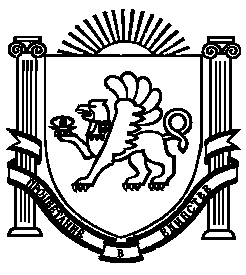 